XXIII SZTUKA KONSERWACJI 2019 SPOTKANIA KONSERWATORSKIE 16 kwietnia 2019 roku - wtorek REWALORYZACJA BUDYNKU PRUDENTIAL - hotelu WARSZAWA DZIEŃ FIRMY  KEIM FARBY MINERALNE 10:00 POWITANIE  I  OTWARCIE  SPOTKAŃ  KONSERWATORSKICH 10:20 SŁOWO  WSTĘPNE Wojciech Laska  10:40 HISTORIA BUDYNKU I OTOCZENIA Piotr Grzegorz Mądrach  11:20 - przerwa na kawę 11:40 KONSTRUKCJA BUDYNKU, PRZEBUDOWA, RENOWACJA  Marcin Janowski 12:20 FARBY STRUKTURALNE I LASERUNKOWE  WYKORZYSTANE DO REWALORYZACJI HOTELU Dorothea Smatloch-Klechowska 13:00 REALIZACJE KEIM W WARSZAWIE - film Andrzej Karolczak 13:20 przerwa na kawę 13:40  ZWIEDZANIE HOTELU Dorothea Smatloch-Klechowska, Marcin Janowski  15:00 POCZĘSTUNEK 16:00  zakończenie pierwszego dnia spotkań konserwatorskich XXIII SZTUKA KONSERWACJI 2019 SPOTKANIA KONSERWATORSKIE 17 kwietnia 2019 roku - środa  DOM ARTYSTY PLASTYKA - GALERIA DAP 10:00  OTWARCIE DRUGIEGO DNIA SPOTKAŃ KONSERWATORSKICH WERNISAŻ I OMÓWIENIE PREZENTACJI  BIURA STOŁECZNEGO KONSERWATORA ZABYTKÓW  „ZABYTKI W UKRYCIU” 11:00  OCHRONA POLSKIEGO DZIEDZICTWA KULTUROWEGO W INDIACH Dorota Janiszewska-Jakubiak   11:30  RAMAYANA Z PAŁACU W JODHPURZE - film  11:40 STEFAN NORBLIN - POWRÓT NIESPODZIEWANY Agnieszka Kasprzak 12:10 O KONSERWACJI PRAC STEFANA NORBLINA W INDIACH Joanna Czernichowska, Paweł Baranowski  12:40 RAMA I SITA - WIECZNY OGIEŃ - film 13:00 przerwa na kawę 14:00  INSPEKCJA SERCA I KONSERWACJA SARKOFAGU KRÓLA JANA III SOBIESKIEGO  W KOŚCIELE PRZEMIENIENIA PAŃSKIEGO W WARSZAWIE Rajmund Witold Gazda 14:30 POWRÓT PREZYDENTA IGNACEGO MOŚCICKIEGO NA POLITECHNIKĘ WARSZAWSKĄ Anna Getler, Piotr Grzegorz Mądrach 15:00 PROBLEMATYKA KONSERWACJI ZABYTKÓW WIELOELEMENTOWYCH WYKONANYCH Z RÓŻNYCH STOPÓW MIEDZI Karol Żołędziowski 15:30 POPULARYZACJA DZIAŁAŃ KONSERWATORSKICH NA PRZYKŁADZIE PROJEKTU KONSERWATORZY DZIEŁ SZTUKI DLA KRAKOWA Z OKAZJI 40 ROCZNICY  WPISU NA LISTĘ ŚWIATOWEGO DZIEDZICTWA  Bożena Boba-Dyga 16:00 PROBLEMATYKA ZMIANY CHARAKTERU TECHNOLOGICZNEGO  IKONY ŚWIĘTEGO JERZEGO Marcin Petrus 16:30 PATYNOWANE RZEŹBY Z BETONU ZBROJONEGO ROMANA TARKOWSKIEGO  A PROBLEMY ICH KONSERWACJI Katarzyna Feć-Sfora 17:00 BADANIA ARCHITEKTURY ZABYTKOWEJ NA PRZYKŁADZIE ZAMKU W ŁAŃCUCIE Paulina Łyziak-Dyga 17:30 zakończenie drugiego dnia spotkań konserwatorskich XXIII SZTUKA KONSERWACJI 2019 SPOTKANIA KONSERWATORSKIE 18 kwietnia 2019 roku - czwartek Międzynarodowy Dzień Ochrony Zabytków  BIBLIOTEKA NARODOWA - PAŁAC KRASIŃSKICH  Badania, prace konserwatorskie - ochrona kompleksowa 90 lat konserwacji w Bibliotece Narodowej 10:00 – powitanie 10.20  NARODOWY ZASÓB BIBLIOTECZNY - WYZWANIA Ewa Potrzebnicka - Biblioteka Narodowa 10:40 TECHNIKI ARANŻACJI HISTORYCZNYCH KOLEKCJI GRAFICZNYCH W ZBIORACH BIBLIOTEKI NARODOWEJ W ŚWIETLE ZNACZENIA ORAZ KONSERWACJI RYSUNKU I GRAFIKI  OD KOŃCA XVIII DO POŁOWY XX WIEKU Katarzyna Garczewska-Semka - Biblioteka Narodowa 11:00 PROBLEMY KONSERWACJI XIX-WIECZNEGO RĘKOPIŚMIENNEGO PLANU  PRZEDSTAWIAJĄCEGO DZIAŁKI GRUNTÓW Z OKOLIC WSI DOŁHOBRODY Marzena Ciechańska – Akademia Sztuk Pięknych,  Piotr Popławski – Akademia Sztuk Pięknych, Muzeum Warszawy 11:20 dyskusja 11:40 przerwa na kawę 12.00  ZATRUTE DZIEDZICTWO - ZABIEGI PREWENCYJNE I INTERWENCYJNE Z UŻYCIEM ŚRODKÓW BIOBÓJCZYCH STOSOWANE W XIX I XX WIEKU ZBIORACH MUZEALNYCH I ARCHIWALNYCH - ZARYS PROBLEMATYKI, IDENTYFIKACJA I DEKONTAMINACJA ZBIORÓW  Magdalena Grenda-Kurmanow – Muzeum Powstania Warszawskiego 12:20 PROFILAKTYKA MIKROBIOLOGICZNA ZBIORÓW BIBLIOTEKI NARODOWEJ Bogdan Filip Zerek, Mariusz Wilczak, Joanna Wasil, Jakub Piechal, Maciej Wieczorek - Biblioteka Narodowa 12:40  KILKA SŁÓW O MOŻLIWOŚCIACH WYKORZYSTANIA GUMY GELLAN W KONSERWACJI OBIEKTÓW NA PODŁOŻU PAPIEROWYM Piotr Popławski – Akademia Sztuk Pięknych, Muzeum Warszawy 13:00 MONITORING ZANIECZYSZCZENIA POWIETRZA  JAKO ELEMENT PREWENCJI KONSERWATORSKIEJ Magdalena Dyda - Wydział Biologii Uniwersytetu Warszawskiego 13:20 dyskusja 13:30 przerwa na kawę 13:50  ROLA KONSERWATORA W ZADANIACH I PROGRAMACH  PRZEPROWADZANYCH PRZEZ INSTYTUCJE KULTURY Hanna Straus - Biblioteka Narodowa 14:10 PRZYGOTOWANIE KONSERWATORSKIE OBIEKTÓW DO DIGITALIZACJI  W RAMACH PROGRAMU PATRIMONIUM - PRZYKŁADY REALIZACJI  Justyna Król-Próba - Biblioteka Narodowa 14:30  ZABEZPIECZENIA ZBIORÓW BIBLIOTECZNYCH  BEZ WYPROWADZANIA Z MAGAZYNU NA CZAS REMONTU Jerzy Manikowski - Biblioteka Narodowa  14:50 dyskusja 15:00 zakończenie XXIII edycji warszawskich SPOTKAŃ KONSERWATORSKICH - SZTUKA KONSERWACJI 2019 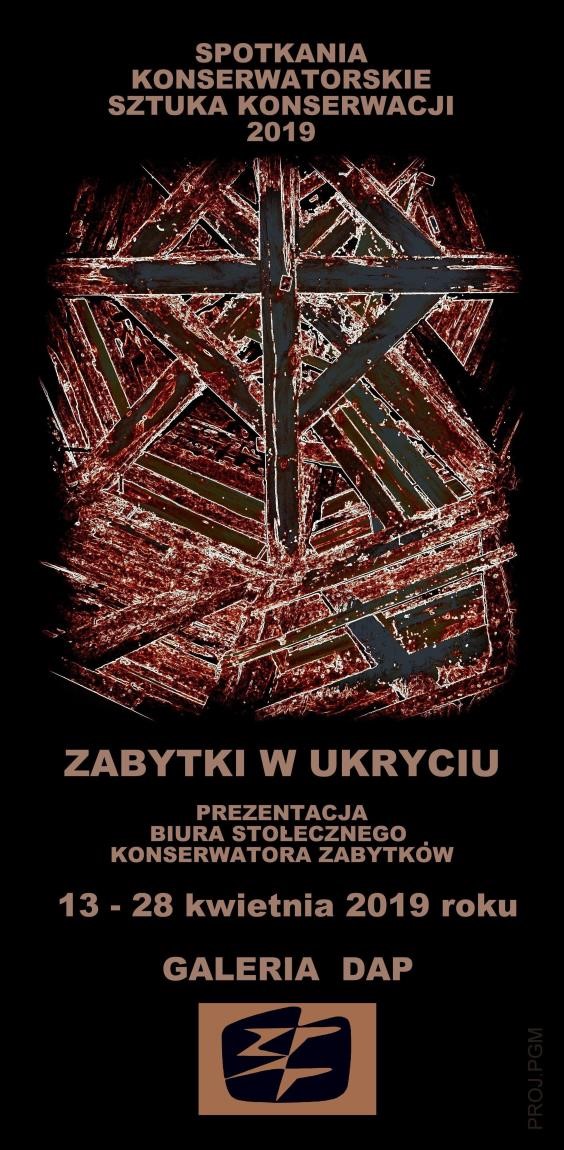 KOMITET  ORGANIZACYJNY Piotr Grzegorz Mądrach – O.W.ZPAP komisarz SZTUKI KONSERWACJI tel. 601 25 70 04 Władysław Weker - PMA kurator SZTUKI KONSERWACJI tel. 501 58 45 68 Ewa Potrzebnicka - BN koordynator SZTUKI KONSERWACJI tel. 502 03 40 55 Regina Dziklińska - SMP sekretarz SZTUKI KONSERWACJI e-mail: sztukakonserwacji@op.pl 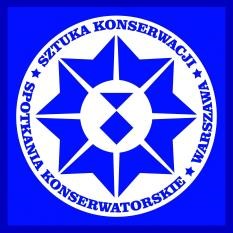 